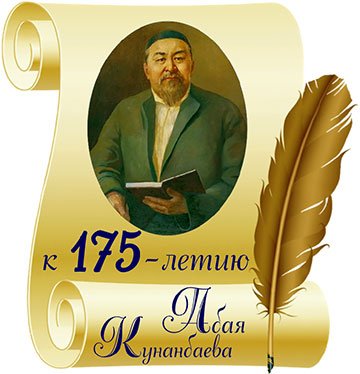 КГУ «Средняя школа №1 г. Есиль Отдела образования, физической культуры и спорта  Есильского района» Акмолинской областиПРОГРАММА Районного   семинара"Активные методы обучения в целях повышения качества знаний»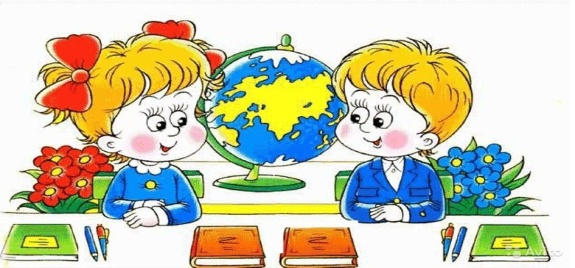 ЦЕЛЬ: Применение  активных методов обучения, используемых в системе ОСО.ЗАДАЧИ:Ознакомить педагогов с активными методами  обучения, применяемых учителями на уроках.Повысить компетентность педагогов в реализации педагогических технологий в образовательном процессе. Содействовать формированию мотивации к применению полученных теоретических и практических знаний в профессиональной деятельности. г.Есиль14 февраля 2020 г.№п\пСодержание работыФормы работыКол-во часовОтветственныйЗаезд и регистрация участников семинара Заезд и регистрация участников семинара 8.30.-9.00.АдминистрацияЗавтрак.Завтрак.9.00.-9.30.Администрация1.Открытие семинараПриветственное словоПредставление учителей9.35.-9.55.Администрация3.4»А» класс.Казахский  язык Тема: «Ақылды аң»урок 20 мин анализ10.00.-10.40.Каирова О.Ш. –учитель казахского языка и литературы,  1 категория4.4 «Б» классРусский языкТема: «Правописание частицы НЕ с глаголами. Правила  бережного отношение к воде»урок20 мин анализ10.00.-10.40.Сизов Р.И. –  учитель начальных классов, педагог-модератор5.6 «Б» класс.Русский языкТема: «Спорт –это здоровье». Разряды местоимения.урок20 мин анализ10.00.-10.40.Васильева В.Ю.-  учитель русского языка и литературы,           2 категория6.5  классХудожественный трудТема: «Моделирование изделий из проволоки. Разработка эскизов.Выбор материала. Инструменты и приспособления»урок20 мин анализ10.00.-10.40.Нагульная Т.В. учитель художественного  труда, первая категория7.«Активные методы и формы работы, применяемые  на уроках»Мастер – класс20 мин анализ11.00.- 11.40.Гирина О.Г.Учитель химии и биологии, высшая категорияСумина О.А. учитель географии,   1 категория8Литературно - музыкальная гостиная«Қазақтың бас ақыны» (175-летию Абая)12.0012.40Алькей А.Зам.дир. по УВРНысанбаева М.Ж. Зам.дир. по ВРЧирик О.В.Зам.дир. по ВР9.Подведение итогов, эффективность семинараОбмен мнениями12.40-13.00.Участники семинара10.Обед13.00.Участники семинара